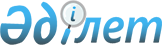 Об утверждении Правил проведения открытых конкурсов проектов в области охраны окружающей среды
					
			Утративший силу
			
			
		
					Приказ Министра энергетики Республики Казахстан от 25 февраля 2015 года № 144. Зарегистрирован в Министерстве юстиции Республики Казахстан 30 марта 2015 года № 10579. Утратил силу приказом Министра экологии, геологии и природных ресурсов Республики Казахстан от 10 июня 2021 года № 193.
      Сноска. Утратил силу приказом Министра экологии, геологии и природных ресурсов РК от 10.06.2021 № 193 (вводится в действие с 01.07.2021).
      В соответствии с подпунктом 38-8) статьи 17 Экологического кодекса Республики Казахстан от 9 января 2007 года, ПРИКАЗЫВАЮ:
      1. Утвердить прилагаемые Правила проведения открытых конкурсов проектов в области охраны окружающей среды.
      2. Департаменту экологического мониторинга и информации Министерства энергетики Республики Казахстан в установленном законодательством порядке Республики Казахстан обеспечить:
      1) государственную регистрацию настоящего приказа в Министерстве юстиции Республики Казахстан;
      2) направление на официальное опубликование его копии в течение десяти календарных дней после его государственной регистрации в Министерстве юстиции Республики Казахстан в периодические печатные издания и информационно-правовую систему "Әділет";
      3) размещение настоящего приказа на официальном интернет-ресурсе Министерства энергетики Республики Казахстан и на интранет-портале государственных органов;
      4) в течение десяти рабочих дней после государственной регистрации настоящего приказа в Министерстве юстиции Республики Казахстан представление в Департамент юридической службы Министерства энергетики Республики Казахстан сведений об исполнении мероприятий, предусмотренных подпунктами 2) и 3) настоящего пункта.
      3. Контроль за исполнением настоящего приказа возложить на
      курирующего вице-министра энергетики Республики Казахстан.
      4. Настоящий приказ вводится в действие по истечении десяти календарных дней после его первого официального опубликования. Правила
проведения открытых конкурсов проектов в
области охраны окружающей среды
1. Общие положения
      1. Настоящие Правила проведения открытых конкурсов проектов в области охраны окружающей среды (далее – Правила) разработаны в соответствии с подпунктом 38-8) статьи 17 Экологического кодекса Республики Казахстан от 9 января 2007 года и определяют порядок проведения открытых конкурсов проектов в области охраны окружающей среды.
      2. В настоящих Правилах используются следующие понятия:
      1) проект в области охраны окружающей среды – планируемое мероприятие, направленное на достижение определенной цели (целей) в области охраны окружающей среды;
      2) приоритеты в области охраны окружающей среды – направления деятельности по охране окружающей среды, признанные наиболее важными для неотложного практического осуществления.
      3. Для разработки экологических программ уполномоченным органом в области охраны окружающей среды либо местными исполнительными органами проводится отбор проектов по охране окружающей среды путем проведения открытых конкурсов проектов в области охраны окружающей среды (далее – проекты).  2. Порядок проведения открытых конкурсов
проектов в области охраны окружающей среды 
      4. Процесс открытого конкурса проектов состоит из следующих этапов:
      1) утверждение условий конкурса;
      2) создание конкурсной комиссии;
      3) публикация объявления в периодическом печатном издании, распространяемом на всей территории Республики Казахстан;
      4) рассмотрение и оценка проектов;
      5) подписание протокола итогов конкурса.
      5. Условия конкурса для каждого проекта утверждаются уполномоченным органом в области охраны окружающей среды либо местными исполнительными органами (далее – организатор конкурса).
      Условия конкурса содержат требования к проектам, включающие цели, сроки и условия реализации проектов.
      6. Конкурсная комиссия создается организатором конкурса в количестве не менее семи человек. Конкурсная комиссия состоит из председателя, членов комиссии и секретаря.
      7. В объявлении о проведении открытого конкурса проектов содержаться следующие сведения:
      1) наименование и местонахождение организатора конкурса;
      2) условия проведения конкурса.
      8. Объявление о проведении открытого конкурса публикуется на государственном и русском языках в периодическом печатном издании, распространяемом на всей территории Республики Казахстан, не позднее чем за тридцать календарных дней до дня окончания приема конкурсных предложений на участие в конкурсе.
      Одновременно объявления размещаются на интернет-ресурсе организатора конкурса.
      9. Конкурсная комиссия вскрывает конверты с проектами в сроки и месте, указанные в объявлении о проведении открытого конкурса проектов.
      Представитель организации, представившей проект, присутствует при вскрытии конвертов с проектами.
      10. При вскрытии конвертов с проектами конкурсная комиссия объявляет присутствующим лицам наименования и местонахождение организаций, участвующих в конкурсе, и наименования представленных проектов.
      11. Конкурсная комиссия по итогам проведения конкурса рассматривает проекты, представленные на конкурс, на основе критериев, приведенных в приложении к настоящим Правилам.
      Оценка конкурсных проектов проводится путем суммирования баллов по каждому критерию.
      В случае равенства суммарных баллов двух или нескольких проектных предложений, предпочтение отдается проекту, предлагающему меньшую прогнозируемую стоимость.
      12. Оценка конкурсных предложений проводится конкурсной комиссией в течение пятнадцати рабочих дней со дня вскрытия конвертов.
      13. Конкурс признается несостоявшимся в случаях:
      1) если на конкурс не было представлено ни одного проекта, соответствующего требованиям конкурса;
      2) если по результатам рассмотрения все представленные проекты оценены как малоэффективные.
      14. В случае признания конкурса несостоявшимся организатором конкурса принимается решение о повторном проведении конкурса.
      15. По результатам конкурса отбирается один проект, соответствующий условиям конкурса и являющийся наиболее предпочтительным по условиям проекта.
      Результаты конкурса публикуются в том же печатном издании, что и объявление о проведении конкурса.
      16. Решение конкурсной комиссии принимается открытым голосованием и считается принятым, если за него подано большинство голосов от общего количества присутствующих членов конкурсной комиссии. В случае равенства голосов, принятым считается решение, за которое проголосовал председатель конкурсной комиссии.
      Любой член конкурсной комиссии в случае несогласия с решением конкурсной комиссии, выражает особое мнение, которое излагает в письменном виде и прикладывает к протоколу итогов конкурса.  Критерии
оценки проектов, представленных на открытый конкурс
проектов в области охраны окружающей среды
      1. Соответствие проекта приоритетам в области охраны окружающей среды:
      не соответствует – 0 баллов;
      соответствует частично – 5 баллов;
      соответствует полностью – 30 баллов;
      превышает показатели – 50 баллов;
      2. Направленность проекта:
      работа с общественностью и распространение информации – 15 баллов;
      научно-исследовательский – 25 баллов;
      охрана биологического разнообразия – 30 баллов;
      инвестиции в экологически чистые технологии – 35 баллов;
      3. Доля финансирования государства:
      100 % - 10 баллов;
      от 80 до 99 % - 15 баллов;
      от 50 до 79 % - 20 баллов;
      от 30 до 49 % - 25 баллов;
      от 10 до 29 % - 30 баллов;
      менее 10 % - 35 баллов.
      4. Степень обоснованности проекта:
      проект не обоснован – 0 баллов;
      имеется научное обоснование – 25 баллов;
      имеется научное обоснование и технико-экономическое обоснование – 30 баллов;
      разработана детальная проектно-сметная документация – 50 баллов.
      5. Срок окупаемости проекта:
      проект не окупается – 20 баллов;
      свыше 7 лет – 25 баллов;
      от 3 до 6 лет – 30 баллов;
      менее 3 лет – 35 баллов.
      6. Возможность тиражирования инноваций:
      отсутствуют инновации – 10 баллов;
      инновации не тиражируемы – 15 баллов;
      инновации могут быть тиражированы в дальнейшем – 25 баллов.
      7. Достижение приоритетов в области охраны окружающей среды:
      приоритеты не достигаются – 0 баллов;
      приоритеты достигаются частично – 10 баллов;
      приоритеты достигаются полностью – 30 баллов.
      8. В соответствии с суммарным выставленным баллом, проекты оцениваются как:
      1) от 50 до 120 – малоэффективный;
      2) от 121 до 190 – эффективный;
      3) от 191 до 260 – высокоэффективный. 
					© 2012. РГП на ПХВ «Институт законодательства и правовой информации Республики Казахстан» Министерства юстиции Республики Казахстан
				
Министр
В. ШкольникУтверждены
приказом Министра энергетики
Республики Казахстан
от 25 февраля 2015 года № 144Приложение
к Правилам проведения
открытых конкурсов проектов
в области охраны окружающей среды